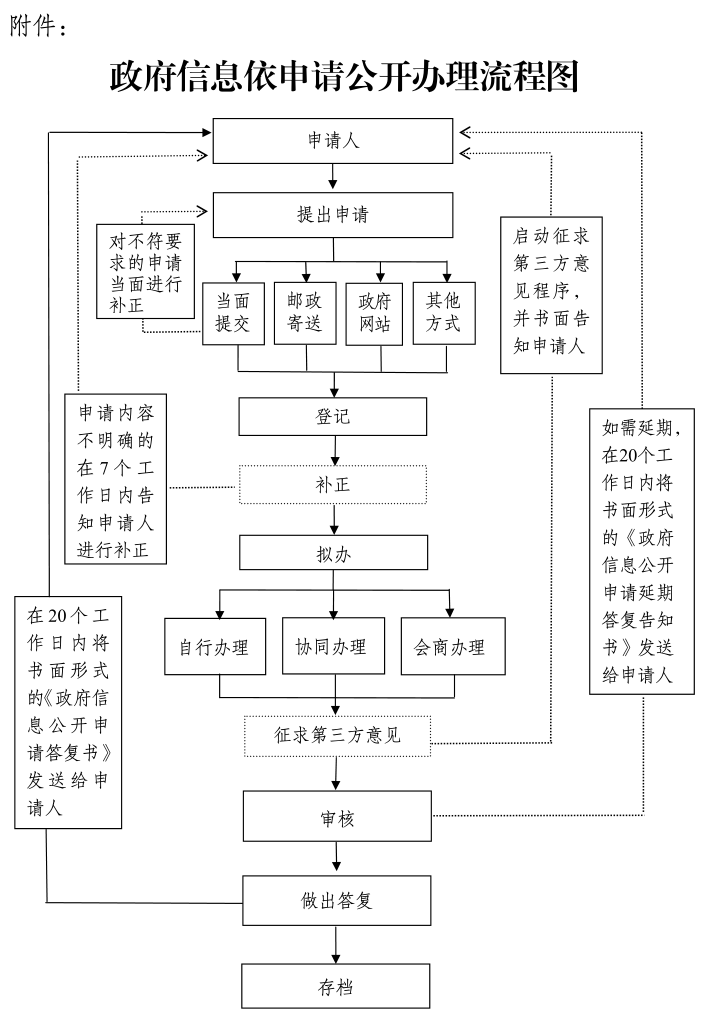 附件2:甘州区政府信息公开申请表附件3:甘州区政府信息公开申请处理文书示范文本收 件 证 明      依申请公开（2020）第00  号－收（申请人姓名或者单位名称）  ：本单位于    年  月  日收到了您通过□电子邮件□信函□电报□传真□当面方式提出要求获取                                                                的申请。特此告知。          （单位盖章）          年  月  日填写说明：1.在文书右上角处的横线上填写单位简称，在括号内填写制作文书的年份，在随后的短横线上填写文书编号（以下同）；2.完整填写申请人姓名或者单位名称（以下同）。非政府信息公开申请告知书　　　（　）第　　号－非申告（申请人姓名或者单位名称）：您（单位）于     年    月    日以□电子邮件□信函□电报□传真□当面方式提交的有关            　　　　　　 　　                                 的材料已经收到，见《收件证明》  　  （　）第    号-收。经查，您（单位）提交的材料不符合《中华人民共和国政府信息公开条例》第十四（或十五、十六、三十五、三十八）条规定的政府信息公开的申请要求，本单位不再按照《中华人民共和国政府信息公开条例》作出答复。特此告知。  （单位盖章）　　　年　  月  　日　　非《中华人民共和国政府信息公开条例》所指政府信息告知书　　　（　）第　　号－非信告（申请人姓名或者单位名称）：您（单位）于     年    月    日以□电子邮件□信函□电报□传真□当面方式提交的有关             　　　　                                           　　　　　    的材料已经收到，见《收件证明》    （　）第    号-收。经查，您（单位）提交的材料不属于《中华人民共和国政府信息公开条例》第二条所指的政府信息的范畴。特此告知。（单位盖章）　　　年　  月  　日　　延期答复（提供政府信息）告知书　　　（　）第　　号－延答（提）告（申请人姓名或者单位名称）：本单位于     年    月    日收到了您（单位）获取                                                           的申请，见《收件证明》    （　）第    号-收。现由于                                    的原因，本单位无法在     年    月    日前作出答复提供政府信息根据《中华人民共和国政府信息公开条例》第三十三条第二款的规定，本单位将延期至     年    月    日前作出答复提供政府信息　特此告知。  （单位盖章） 　年　  月  　日　填写说明：1.在横线上填写正当理由的具体内容；2.延长期限不能超过20个工作日。政府信息公开告知书　　　（　）第　　号－公告　（申请人姓名或者单位名称）：本单位于     年    月    日收到了您（单位）获取           的申请，见《收件证明》    （　）第    号-收。经查，您（单位）申请获取的信息属于可公开的政府信息范畴，根据《中华人民共和国政府信息公开条例》第二十一条第（一）项的规定，本单位将通过以下形式提供该政府信息：□纸质　　□电子邮件　　□光盘　　□磁盘□其他方式，具体为（以上信息已在***网公开发布，您可以通过登录http://www.****.html与http://www.****.html进行查阅。/您可以通过当面方式向该信息制作、发布、保存单位甘州区****局（地址：甘州区**街*****局，邮编：734000，联系电话0936-*******）进行查阅。） 该政府信息包括：1.****（****发〔**〕**号）（复印件）2.****特此告知。（单位盖章）                               年　  月  　日　　填写说明：1.按照申请人的要求或者实际情况，在“□”内打钩选择政府信息提供形式；2.该信息已在***网公开发布，可告知申请人发布信息的网址和链接地址；3.申请人提出的申请内容为要求行政机关提供政府公报、报刊、书籍等公开出版物的，行政机关可以告知获取的途径；4.按照申请人要求的形式提供政府信息，可能危及政府信息载体安全或者公开成本过高的，可以通过电子数据以及其他适当形式提供，或者安排申请人查阅、抄录相关政府信息。政府信息部分公开告知书　　　（　）第　　号－部公告（申请人姓名或者单位名称）：本单位于     年    月    日收到了您（单位）获取         的申请，见《收件证明》    （　）第    号-收。经查，您（单位）申请获取的政府信息中的                                　　　　　　　　　  可以公开，根据《中华人民共和国政府信息公开条例》第三十三条、第三十六条第（二）项的规定，本单位将通过以下形式提供该政府信息：□纸质　　□电子邮件　　□光盘　　□磁盘另查，您（单位）申请获取的政府信息中，有关                                                    的政府信息：□依法确定为国家秘密的政府信息□法律、行政法规禁止公开的政府信息□涉及商业秘密、个人隐私等公开会对第三方合法权益造成损害的政府信息□行政机关的内部事务信息□行政机关在履行行政管理职能过程性信息或行政执法案卷信息□需要行政机关对现有政府信息进行加工、分析的□有法律、法规规定免予公开的其他情形，具体为          根据《中华人民共和国政府信息公开条例》第十四条、第十五条、第十六条、第三十二条、第三十八条的规定，本单位对该部分信息不予公开。如对本决定不服，可以在收到本决定之日起60日内向上一级业务主管部门、监察机关或者政府信息公开工作主管部门举报，并可以向甘州区人民政府申请行政复议或者在3个月内向人民法院提起行政诉讼。特此告知。（单位盖章）                              年　  月  　日  　填写说明：1.按照申请人的要求或者实际情况，在“□”内打钩选择政府信息提供形式；2.在“□”内打钩选择不予公开的原因，在“法律、法规规定免予公开的其他情形”后的横线上填写法律、法规的完整名称和具体适用条款。政府信息不予公开告知书　　　（　）第　　号－不公告（申请人姓名或者单位名称）　：本单位于     年    月    日收到了您（单位）获取         的申请，见《收件证明》    （　）第    号-收。经查，您（单位）申请获取的政府信息：□依法确定为国家秘密的政府信息□法律、行政法规禁止公开的政府信息□涉及商业秘密、个人隐私等公开会对第三方合法权益造成损害的政府信息□行政机关的内部事务信息□行政机关在履行行政管理职能过程性信息或行政执法案卷信息□需要行政机关对现有政府信息进行加工、分析的□有法律、法规规定免予公开的其他情形，具体为       根据《中华人民共和国政府信息公开条例》第十四条、第十五条、第十六条、第三十二条、第三十八条的规定，本单位对该部分信息不予公开。如对本决定不服，可以在收到本决定之日起60日内向上一级业务主管部门、监察机关或者政府信息公开工作主管部门举报，并可以向甘州区人民政府申请行政复议或者在3个月内向人民法院提起行政诉讼。特此告知。（单位盖章）年　  月  　日　　非本单位掌握政府信息告知书　　　（　）第　　号－非告（申请人姓名或者单位名称）：本单位于     年    月    日收到了您（单位）获取            的申请，具体见《收件证明》    （　）第    号-收。经查，您（单位）申请获取的政府信息不属于本单位的掌握范围。本单位根据《中华人民共和国政府信息公开条例》第三十六条第（五）项的规定，予以告知。建议您向                                    咨询，联系方式为              。特此告知。　　　（单位盖章）                                   年　  月  　日　　填写说明：能够确定信息掌握单位的，则完整填写掌握单位的名称和联系方式；反之，则从告知书中删去。政府信息不存在告知书　　　（　）第　　号－不存告（申请人姓名或者单位名称）：本单位于     年    月    日收到了您（单位）获取            的申请，见《收件证明》    （　）第    号-收。经查，您（单位）申请获取的信息不存在。本单位根据《中华人民共和国政府信息公开条例》第二十一条第（三）项的规定，特此告知。　（单位盖章） 年　  月  　日　　补正申请告知书　　　（　）第　　号－补告（申请人姓名或者单位名称）：本单位于     年    月    日收到了您（单位）获取的                                                                   申请，见《收件证明》    （　）第    号-收。经查，本单位无法按照您（单位）对申请获取信息的内容描述确定相应的政府信息。本单位根据《中华人民共和国政府信息公开条例》第二十九条、第三十条的规定，请您（单位）在     年    月    日前 □更正 □补充 申请。自本单位作出本告知书之日起至收到您（单位）□更正□补充申请之日止的期间，不计入本单位作出答复的期限。逾期不补正的，视为放弃申请，本单位不再处理该政府信息公开申请。　　特此告知。　（单位盖章） 年　  月  　日　　第三方意见征询单　　　（　）第　　　号－意征单（被征询人姓名或者单位名称）：　　本单位于     年    月    日收到（申请人姓名或者单位名称）                          根据《中华人民共和国政府信息公开条例》提出的政府信息公开申请（详情参见《政府信息公开申请书》）。由于其申请的政府信息□属于您单位商业秘密或者公开可能导致您单位合法权益造成损害□属于您的个人隐私或者公开可能导致您的个人合法权益造成损害根据《中华人民共和国政府信息公开条例》第三十二条的规定，特向您（单位）征询是否同意提供该政府信息的意见，并将意见邮寄至：                   。（邮政编码：      ）。如果您（单位）在收到本征询单之后15个工作日内未作出答复，则视为您（单位）不同意提供上述信息。附件：1.政府信息公开申请书或申请内容摘要2.第三方意见征询回执  （单位盖章）   年　  月  　日　　填写说明：1.完整填写被征询人姓名或单位名称；2.完整填写申请人的姓名或单位名称；3.完整填写反馈本征询单的地址和邮政编码。第三方意见征询回执（单位名称） ：本人（单位）于     年    月    日收到（第三方意见征询单）。经研究，本人（单位）认为                                                                                                                                             。因此：□同意提供申请人         申请获取的政府信息□同意部分提供申请人          申请获取的政府信息，具体是                                □不同意提供申请人             申请获取的政府信息特此告知。（个人或单位盖章）年　  月  　日申请人信息公民姓    名工作单位申请人信息公民证件名称证件号码申请人信息公民通信地址邮政编码申请人信息公民联系电话传    真申请人信息公民电子邮箱申请人信息法人或其它组织机构名称组织机构代码申请人信息法人或其它组织法人代表联系人姓名申请人信息法人或其它组织联系人电话传      真申请人信息法人或其它组织联系地址邮      编申请人信息法人或其它组织联系人电子邮箱申请人信息申请人签名或盖章申请人签名或盖章申请人信息申   请   时   间申   请   时   间年    月    日年    月    日年    月    日所需信息情况所需信息的内容描述所需信息情况所需信息的内容描述所需信息情况所需信息的内容描述所需信息情况所需信息的用途所需信息情况是否申请减免费用               □申请  请提供相关证明      □不申请    是否申请减免费用               □申请  请提供相关证明      □不申请    所需信息的指定提供方式（单选）        □纸质         □电子邮件□光盘获取信息的方式 （单选）□邮寄               □电子邮件                     □传真                         □自行领取/当场阅读、抄录获取信息的方式 （单选）□邮寄               □电子邮件                     □传真                         □自行领取/当场阅读、抄录甘州区政府依申请公开登记台账甘州区政府依申请公开登记台账甘州区政府依申请公开登记台账甘州区政府依申请公开登记台账甘州区政府依申请公开登记台账甘州区政府依申请公开登记台账甘州区政府依申请公开登记台账甘州区政府依申请公开登记台账甘州区政府依申请公开登记台账2020年度2020年度2020年度2020年度2020年度2020年度2020年度2020年度2020年度序号申请人申请时间申请公开信息摘要申请方式申请部门处理意见办理部门办理结果